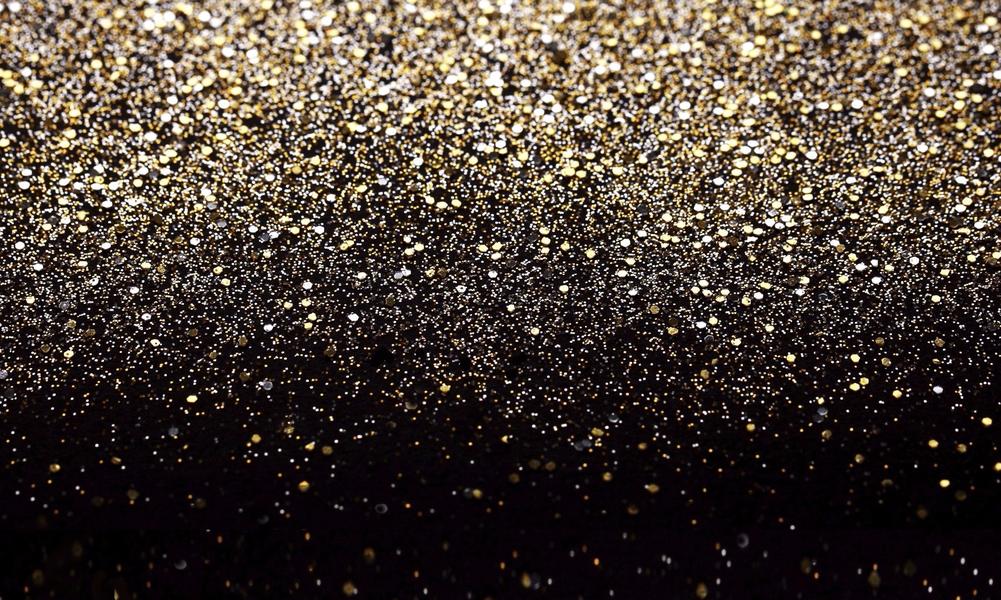 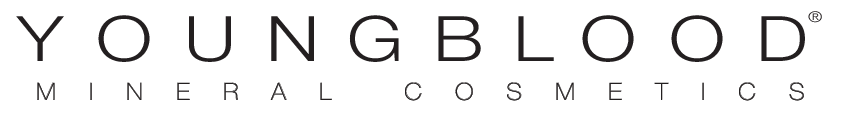 Bij besteding van € 100,- ontvangt u nu het o-zo feestelijke make-up productvan Youngblood cadeau: 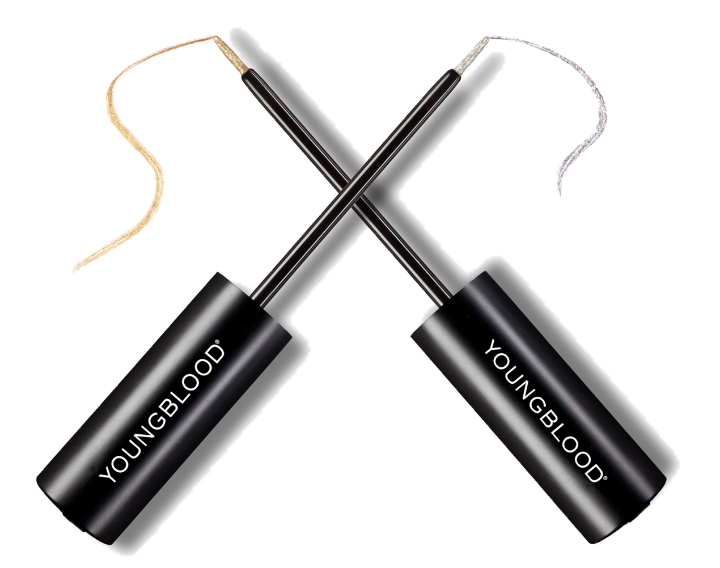 de Precious Metal Liquid LinerIdeaal voor de feestdagen!€/AantalRef. OmschrijvingInkoopAdv. Verkoop€ 600,-Alle YB producten* (*retail)€ 600,--6 stuks11226/11227Precious Metal Liquid Liner – 18 Karat/Sterlingcadeaucadeau